Приложение № 1к Порядку ведения реестрасадоводческих, огороднических некоммерческих товариществ,некоммерческих организаций,созданных в форме ассоциаций(союзов), выражающих интересысадоводов, огородникови их некоммерческих товариществ,претендующих на получениегосударственной поддержкиВ министерство сельскогохозяйства Красноярского краяЗАЯВЛЕНИЕ1. Прошу включить___________________________________________(полное наименование садоводческого, огороднического некоммерческого товарищества, некоммерческой организации, созданной в форме ассоциации (союза), выражающей интересы садоводов, огородников и их некоммерческих товариществ)_________________________________________________________________(наименование муниципального образования)в реестр садоводческих, огороднических некоммерческих товариществ, некоммерческих организаций, созданных в форме ассоциаций (союзов), выражающих интересы садоводов, огородников и их некоммерческих товариществ, претендующих на получение государственной поддержки (далее – Реестр, некоммерческое товарищество, ассоциация (союз).2. Информация о некоммерческом товариществе, ассоциации (союзе):3. Уведомление о включении в Реестр (об отказе во включении 
в Реестр) прошу направить (нужное отметить знаком V с указанием реквизитов): – на почтовый адрес: ___________________________________________;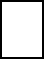  – на адрес электронной почты: ___________________________________; – вручить лично, предварительно оповестив по телефону_____________; – в личный кабинет в государственной информационной системе «Субсидия АПК24» с использованием информационно-телекоммуникационной сети Интернет (далее – ГИС «Субсидия АПК24») 
(в случае подачи документов в ГИС «Субсидия АПК24»).4. Уведомление об отказе в приеме к рассмотрению документов 
для включения в Реестр, в случае подачи документов в ГИС «Субсидия АПК24», прошу направить (нужное отметить знаком «V» с указанием реквизитов): – в ГИС «Субсидия АПК24»; – на адрес электронной почты: ___________________________________.Председательнекоммерческого товарищества, ассоциации (союза)                                                         __________/___________                                                                                                 подпись /расшифровка«__» ______________ 20__ г.1Полное и сокращенное наименование (в случае, 
если имеется)2Фактическое местоположение (городской округ, муниципальный округ, муниципальный район 
с указанием населенного пункта (последнее – при наличии)3Дата государственной регистрации4Юридический адрес5Почтовый адрес6Основной государственный регистрационный номер 7Идентификационный номер налогоплательщика8Фамилия, имя, отчество 
(последнее – при наличии) должностного лица, действующего без доверенности9Контактный номер телефона (факса)9Адрес электронной почты 
(при наличии)